คุณพจนีย์ ดาวประเสริฐ นำขนมมาให้เด็กโรงเรียนบ้านคลองมะนาววันที่  29  กันยายน  2559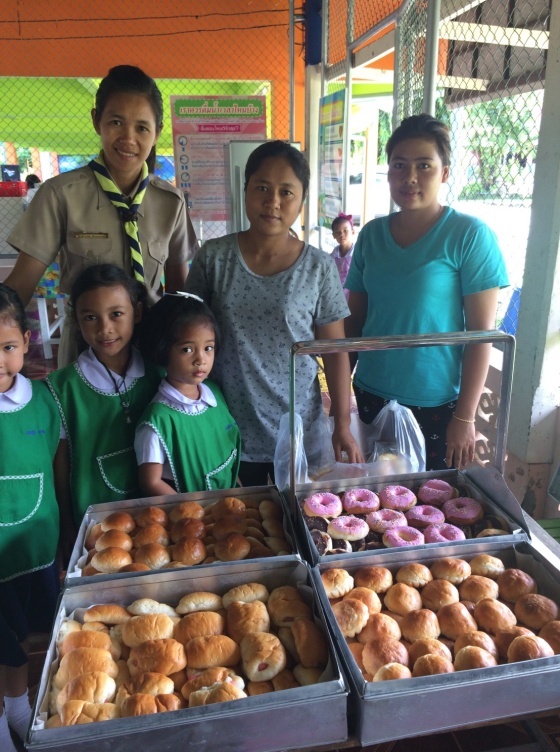 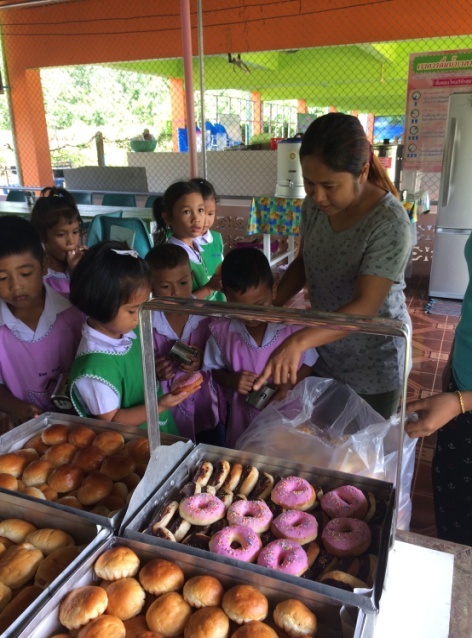 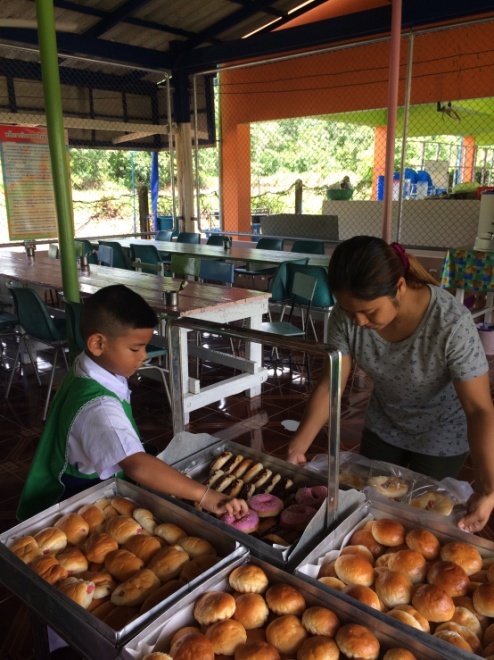 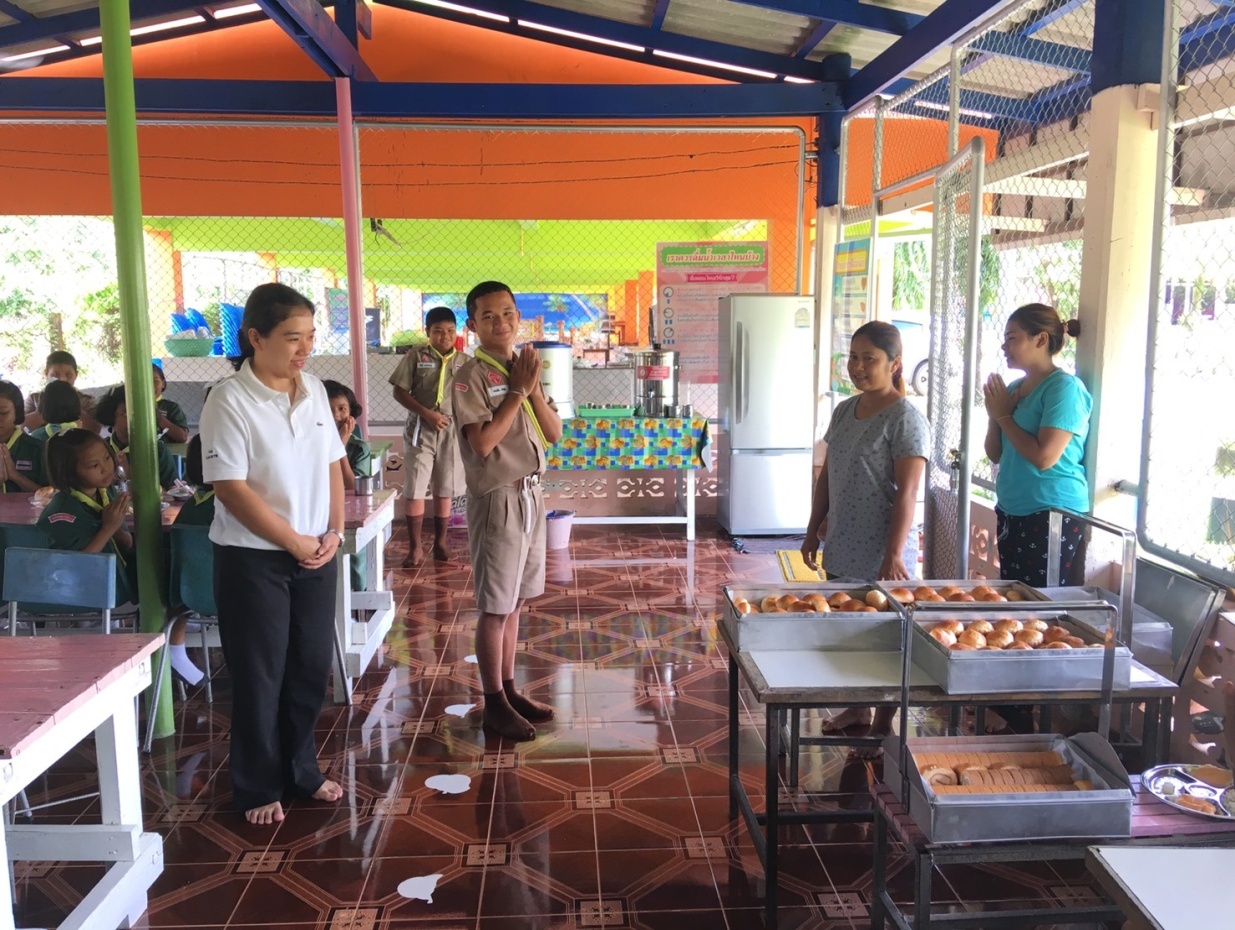 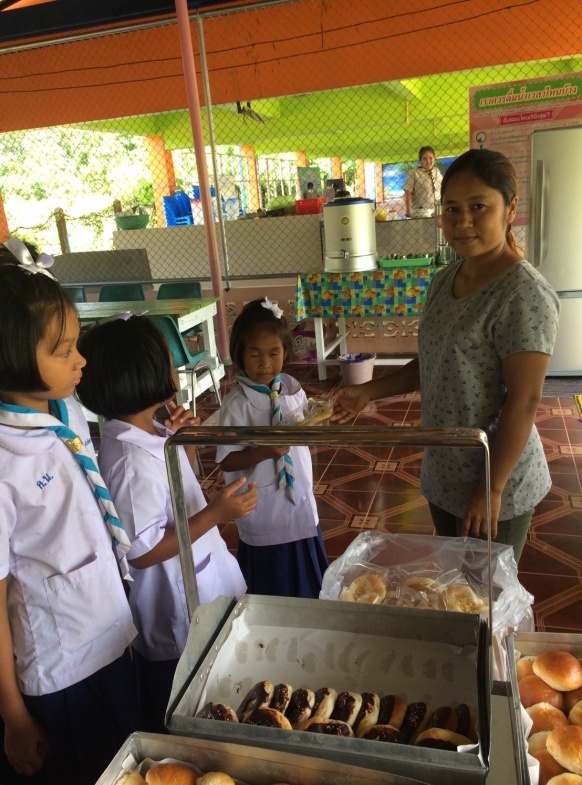 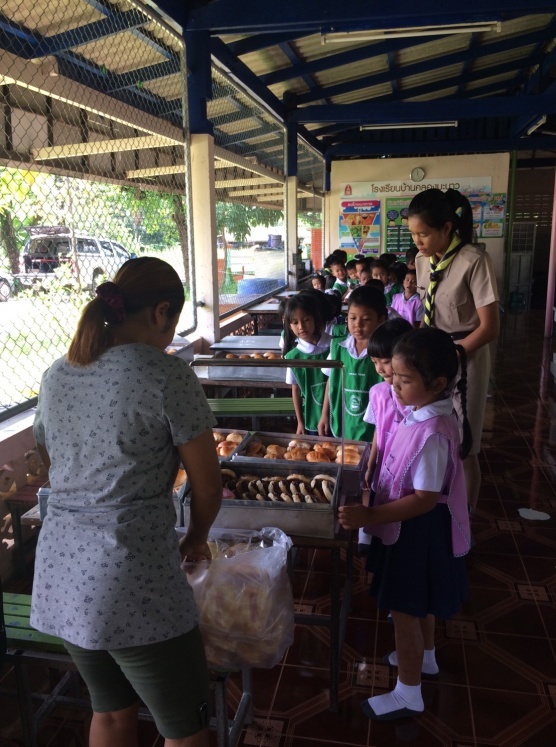 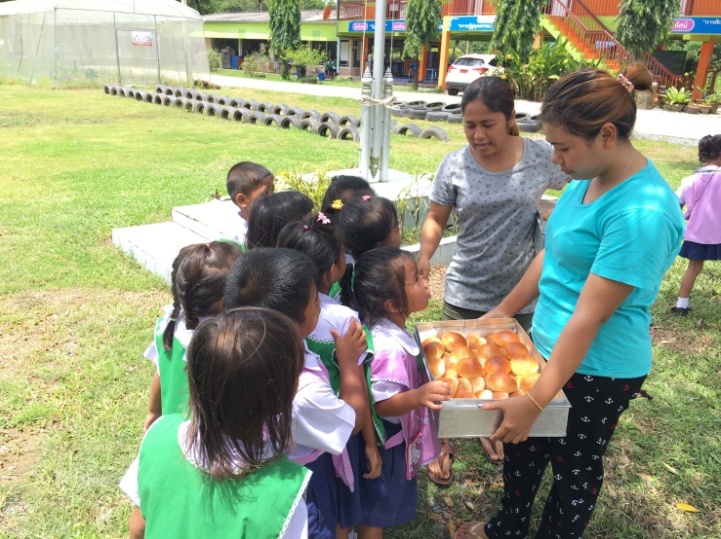 